Aufruf zur Aktion Kinderrechte in Waldeck-Frankenberg An alle Kinder und Jugendliche in Waldeck-Frankenberg!Kinder und Jugendliche unter 18 Jahre können in unserem Land nicht mitbestimmen, oft werdet Ihr nicht mal gehört oder angehört.Dabei betreffen fast alle Entscheidungen gerade Euch, die Ihr zukünftig in unserer Gesellschaft erwachsen sein werdet, dann wenn vieles nicht mehrrückgängig zu machen ist.Eine Möglichkeit das zu ändern, ist die Idee, "Kinderrechte" ins Grundgesetz aufzunehmen; auch ein Wahlrecht ab 16 Jahre und Jugendräte sind Möglichkeiten.Wir möchten Euch nun aufrufen, Eure Ideen und Vorschläge zu Papier zu bringen, als Bild, Collage, Foto, Selfie mit Schild präsentieren, als Video, Text (Gedicht, Aufsatz, Grundgesetz-Textvorschlag) etc. und uns zu übersenden.Eure Eltern dürfen natürlich auch mitmachen...Die ersten 10 Teilnehmenden erhalten einen kleinen Gutschein .-).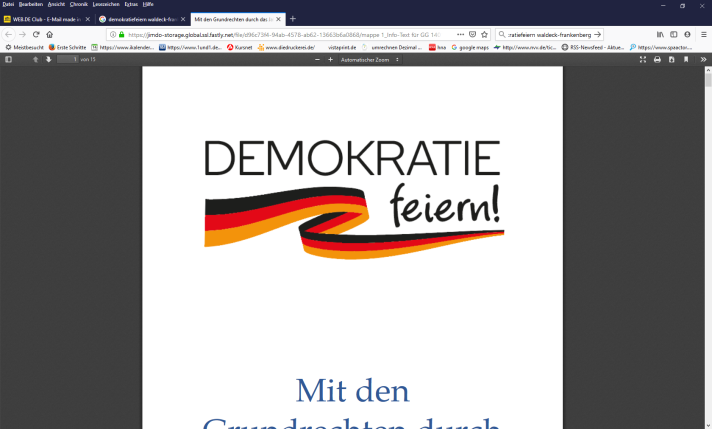 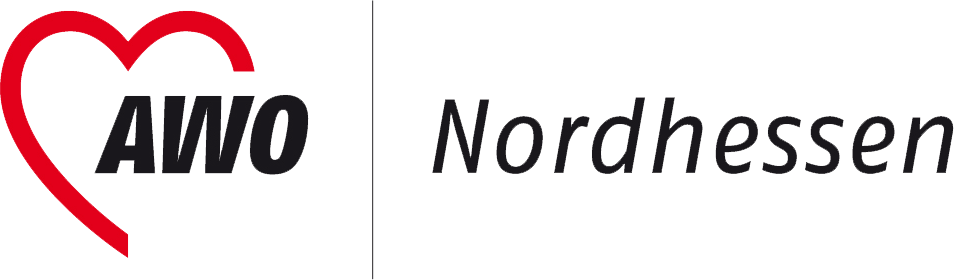 Start: ab 13. Juli,  Frist: 20. August 2020Bitte sendet Eure Beiträge an: awo-wa-fkb@email.de oder per Post an C. Gliem, AWO Ortsverein Korbach, Friedrich-Bangert-Str 21, Korbach.und gern könnt Ihr auch zusätzlich Beiträge bei Facebook, Twitter und Instagram, Tiktok posten; Hashtags: #awowaldeckfrankenberg  ; #kinderrechte_aktion_awoWafkb  ; #GrundrechtsaktionKinderrechte ; #demokratiefeiernwaldeckfrankenberg und  #ferienspiele_korbach ; #ferienspiele_badarolsen ; #ferienspiele_waldeckfrankenbergWir sammeln die Beiträge, veröffentlichen sie und präsentieren diese auch beim DemokratieFest am 3. Oktober.Danke schön – wir freuen uns auf Eure Teilnahme! Weiteres und Updates hier: AWO facebook_Ankündigung   